Plinthes à gorge en linoléumMesures : MCT , par metre courantLes plinthes en linoléum sont découpées dans la longueur du rouleau et sont sauf stipulation contraire du même couleur et du même bain de production que le revêtement de sol.  Les plinthes sont toujours réalisées séparément du revêtement de sol, et leur installation est faite après l’installation du revêtement de sol.  Un profilé spécifique pour la remontée en plinthe est collé entre la transition du sol au mur à l'aide d'une colle de contact à base d'eau.  Le profilé mesure au moins 25 x 25 mm. Pour garantir une bonne adhérence, les plinthes sont collées au mur à l'aide d'une colle de contact à base d'eau ou une colle acrylique spécifique pour linoléum. Les angles intérieurs et extérieurs du linoléum sont coupés à onglet.  Le joint de raccordement des deux parties est thermosoudé au niveau de la partie plate, du coude et de la partie verticale.  Pour une plinthe en retrait, il suffit de souder uniquement la partie horizontale et le pli d'angle. Les joints entre les plinthes et le revêtement de sol doivent être parfaitement droits et sont soudés à chaud -  minimum 24 heures après la pose du linoléum - avec une soudure pour linoléum.  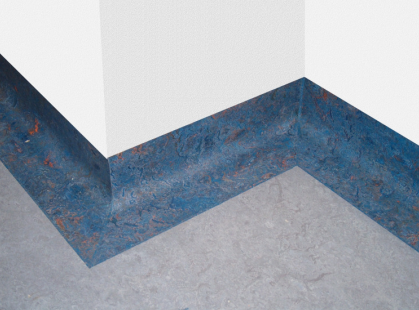 	_______________________________________________________________________________